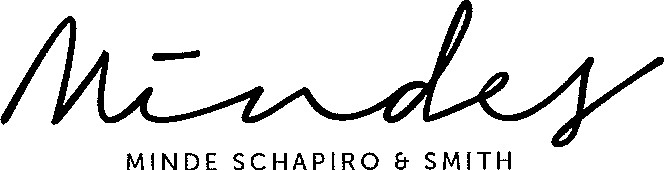 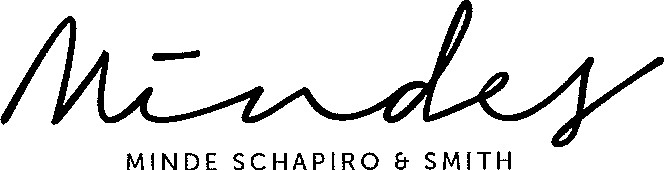 Docex I I TygerbergPO Box 4040 | Tyger Valley 7536 | South AfricaTyger Valley Office Park Building Number 2 | Cnr Willie van Schoor & Old Oak Roads I BellvilleT: 021 918 9000 021 918 9020 (Direct Line) I F: 021 918 9070 (General) | 0866131061 (Direct Fax)E: elzanne@mindes.co.za www.mindes.co.za our Ref: DEMI 6/0086/ELZANNE JONKER/sw I Your Ref: Adv S Abrahams I Date: 31 January 2018Adv Shaun AbrahamsNational Director of Public ProsecutionsVictoria & Griffiths Mxenge Building1 23 Westlake AvenueWeavind ParkSilvertonPRETORIA0001Email: ndpp@npa.gov.zaDear Adv AbrahamsEXTANT CHARGES AGAINST PRESIDENT JACOB ZUMA	We refer to the above matter, and your correspondence signed 10 December 201 7.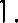 We note that the date of the extension you granted Pres Zuma is today, 31 January 201 8 and we trust you are now in possession of these representations.We now request and insist that the DA and other interested parties be given an opportunity of 1 4 calendar days to comment on Pres Zuma's further representations.We look forward to receipt of the representations urgently.Attorneys Notaries Conveyancers & Mediators since 1926 | Registration number 2010/025182/21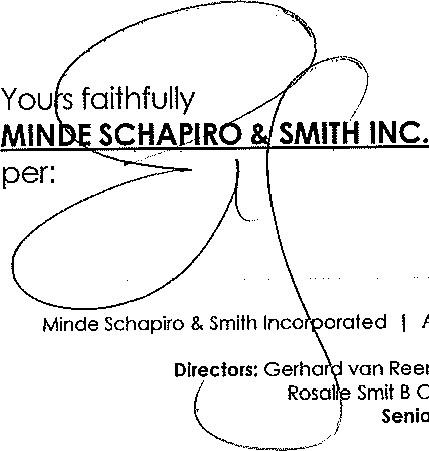 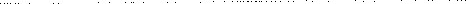 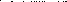 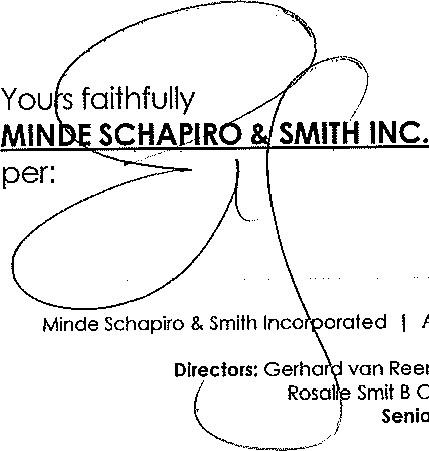 Louis Meyer B Juris LLB I Heinrich Crous BA LLB I Samantha Solomons B ProcSmit B Comm LLB I Elzanne Jonker BA LLB I Jonathan Rubin B Comm LLB LIM Senior Associates: Gerhard Lourens FPSAO I Venesen Reddy LLB BA LLBConsultant: Marianne Olivier B Comm LLB LLMVat regisfrafion number: 4580257428 | Also at Greenacres, Port Elizabeth